Senior Infants Book List Books to purchase from book shop:Just Phonics Senior Infants (educate.ie) ISBN: 9781910468371Word Wise B (CJ Fallon) ISBN: 9780714421452Planet Maths Senior Infants (Folens) ISBN:9781780902517Master Your Maths Senior Infants (CJ Fallon) ISBN: 9780714425269All Write Now Senior Infants (pre-cursive)  (Folens) ISBN: 9781780903309Grow in Love Senior Infants (Veritas) ISBN: 9781847306104Bua na Cainte B Workbook (Edco) ISBN: 9781845365875CopiesProject Book No. 15 x 3A5 hardbackBlank copy (no lines) x 2Requisites (name on all items please)Pencils, eraser, crayons, sharpener A4 plastic folder x 3Lever arch folder with plastic sheets (pack of 50) (Please put these into the folder)Glue stick x 3No markers please.Please ensure all books and items including colours are labelled for the first day of school. If you wish to pay the school through online banking, here are the details:AIB, Royal Parade, Killaloe BIC: AIBKIE2DXXX       IBAN: IE30AIBK93541709838065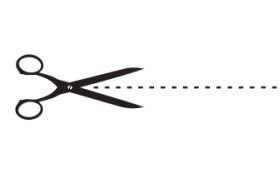 Remittance AdviceProgramme        CostPayment includedDateChild’s nameArt & Craft                    €35€Insurance                        €7€Gaeilge Resource           €5€English Resource            €5€Total: